Who Deserves European Solidarity? How recipient characteristics shape public support for international medical and financial aid during COVID-19 AppendixTable of Contents:Appendix A. Wording of experimental vignettes (translated from German)Vignette on medical solidarity VMA 1 (April 2020 wave)Imagine another German state in which a large number of people have fallen ill from the coronavirus. Despite the existence of a well-developed healthcare system, not all COVID19 patients can get appropriate treatment because of a shortage of ventilators. According to one initiative, your state is to provide ventilators to the other state. The possibility that such a measure might lead to medical disadvantages for you and your region cannot be entirely ruled out. Would you support such an initiative?Vignette on fiscal solidarity VFA 1 (April 2020 wave)Imagine another EU country in which a large number of people have fallen ill from the coronavirus. In the past, that country only built up limited financial reserves because of overly generous spending policies and hence has little capacity to address the economic consequences of the COVID19 crisis on its own. According to one initiative, Germany is to provide financial assistance to that country to help it counter the economic fallout. The anticipated measure would temporarily lead to higher tax rates. Would you support such an initiative? Vignette on medical solidarity VMA 2 (May 2021 wave)Imagine another EU country which applies for medical assistance from a hypothetical EU aid program. The program would entail that other EU member states provide medical personnel and equipment to the applying country.The country has been hit hard by the Corona pandemic, even though the country’s government has rapidly implemented measures to contain the virus. Based on its gross domestic product the country is part of the poorer EU member states. Its public health system is considered to be efficient, thus it can be expected that the aid is purposefully used. The country is considered diligent in the implementation of the rule of law and of democratic principles. In past years, the country has strongly participated in the accommodation of refugees.Would you support it, if the EU offers medical aid to this country?Vignette on fiscal solidarity VFA 2 (May 2021 wave)Currently there is an ongoing debate on who should profit from the EU recovery fund. Imagine a country which applies for financial help from this program. The country is briefly described in the following text. Please read the text carefully. After that we would like to know, whether you would support that aid is provided to this country. The country has been hit hard by the Corona pandemic, even though the country’s government has rapidly implemented measures to contain the virus. Based on its gross domestic product the country is part of the poorer EU member states. Its public administration is considered to be efficient, thus it can be expected that EU funds are purposefully used. The country is considered diligent in the implementation of the rule of law and of democratic principles. In past years, the country has strongly participated in the accommodation of refugees.Would you support it, if the EU offers financial aid to this country?Appendix B. Coding of additional variablesIn additional models, we use an alternative measure of support for financial redistribution and control for socio-demographics, as well as for specific attitudes and identity.As an alternative measure of financial solidarity, respondents were provided with the following statement: “You might know that in July some EU states have agreed on a pandemic recovery fund.  The recovery fund for the first time allows the European commission to incur debt on financial markets for a limited period of time, which can be redistributed to member states under specific conditions. The money should be spent target oriented for future technologies. Do you support this initiate?” For the answers we used a 7-point Likert scale ranging from “not support at all” (1) to “fully support” (7)Gender is coded 1 for females (males=0). Age is measured in five age groups, recoded into a group of dummy variables: respondents 18 to 29 are used as the reference category; 30-39; 40-49; 50-59 and 60 and older. For education level, we use a set of three dummy variables distinguishing between primary, secondary and tertiary education. People having attended some or finished basic education (‘Hauptschule’) are coded as having lower education (1=yes; 0=no); Middle education encompasses people that have a degree in a secondary school, such as ‘Realschule’ or ‘Gymnasium’ (1=yes; 0=no); Respondents with higher education have a college or university degree (‘Fachhochschulabschluss’ or ‘Hochschulabschluss’) (1=yes; 0=no). We also control for income, distinguishing between six income groups: less than 900 Euros, 900-1500 Euros, more than 1500 to 2600 Euros, more than 2600 to 4000 Euros, more than 4000 to 6000 Euros and more than 6000 Euros.We operationalize altruism by the following question in the survey: “I feel a moral obligation to help people in need”. The answer scale is comprised of a 7-point Likert scale measuring support for the statement (1=“totally disagree”; 7=“fully agree”). For the subgroup analysis, we dichotomized the altruism measure: 1-3=0 (“no”); 5-7=1 (“yes”); 4 dropped from the analysis. Cosmopolitanism is measured asking for agreement with the following statement: “Although the media often reports about national and international events and developments, this news is seldom as interesting as the things that happen directly in our own community and neighborhood.” We again used the 7-point agreement scale, which was reverse coded to reflect support for cosmopolitanism (1=“totally disagree”; 7=“fully agree”). For the subgroup analysis we dichotomized the cosmopolitanism measure: 1-3=0 (“no”); 5-7=1 (“yes”); 4 dropped from the analysis. European identity is measured by the following question; People feel connected to their region, country or Europe to different degrees. How much do you feel connected to Europe?” The following answer options were provided: “Not connected at all (1); not very connected (2); rather connected (3); very connected (4). Finally, we also control for political self-placement on a left-right scale from 0 to 10, where 1 reflects political left and 10 political right. For the subgroup analysis we dichotomized the European identity measure: 1-2=0 (“no”); 3-4=1 (“yes”).Appendix C. Sample composition compared to population census dataNote: East Germany was deliberately oversampled in the survey.Table A1. Sample composition (unweighted) compared to population census data.Appendix D. Descriptive StatisticsTable A2. Descriptive statistics (unweighted variables after list-wise deletion).Appendix E. Support for medical and financial aid Table A3. Support for bilateral medical aid in April/May 2020.Table A4. Support for bilateral financial aid in April/May 2020.Table A5. Support for medical EU aid in May 2021.Table A6. Support for financial EU aid in May 2021.Table A7. Bonferroni adjustment for statistical models 2, Table A3 – A6.Appendix F. Support for medical and financial aid: Models including list-wise deletion for control variablesTable A8. Support for bilateral medical aid in April/May 2020. Models after list-wise deletion.Table A9. Support for bilateral financial aid in April/May 2020. Models after list-wise deletion.Table A10. Support for medical EU aid in May 2021. Models after list-wise deletion.Table A11. Support for financial EU aid in May 2021. Models after list-wise deletion.Appendix G. Support for medical and financial aid: Unweighted modelsTable A12. Support for bilateral medical aid in April/May 2020. Unweighted models after list-wise deletion.Table A13. Support for bilateral financial aid in April/May 2020. Unweighted models after list-wise deletion.Table A14. Support for medical EU aid in May 2021. Unweighted models after list-wise deletion.Table A15. Support for financial EU aid in May 2021. Unweighted models after list-wise deletion.Appendix H. Marginal effects based on linear probability models for dichotomized dependent variables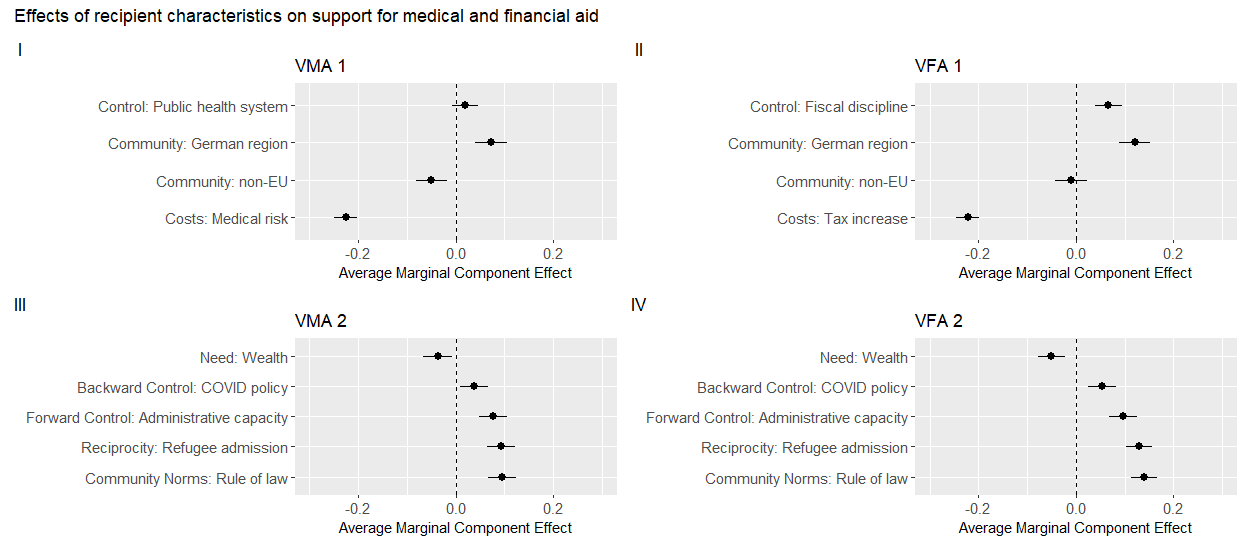 Figure A1. Average marginal component effects based on linear probability models for dichotomized dependent variables (April/May 2020, n = 4775 & May 2021, n = 4016).Appendix I. Heterogeneous treatment effects for medical and financial aid vignettes 1 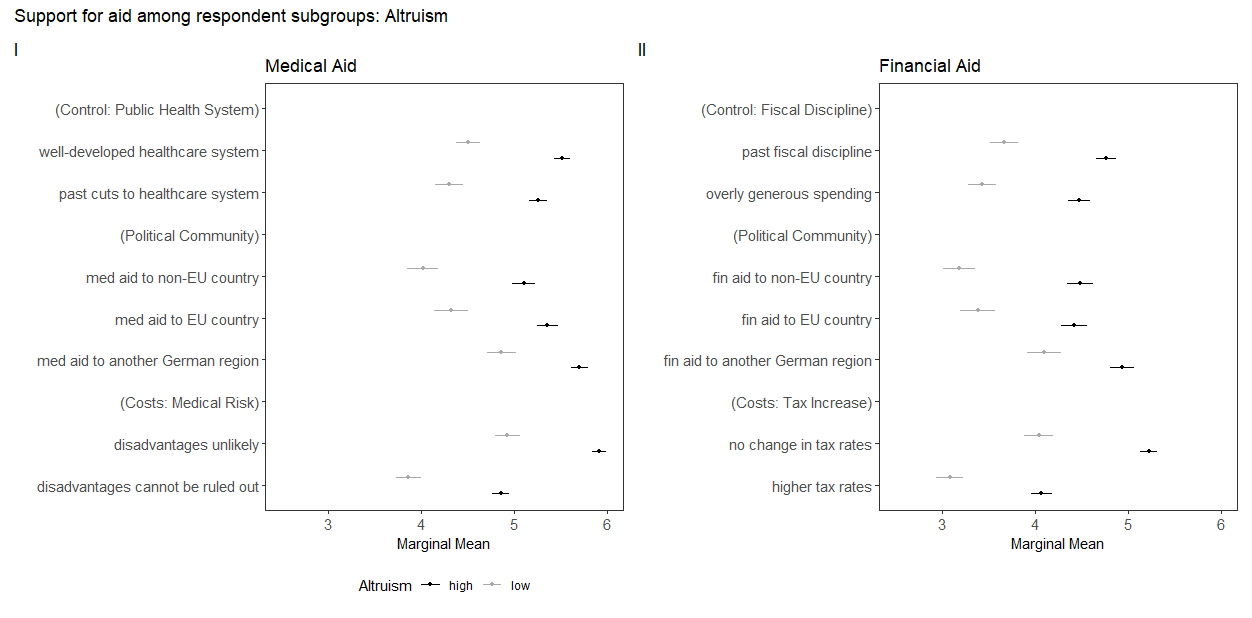 Figure A2. Heterogeneous treatment effects for medical and financial aid vignettes 1 (April/May 2020): Altruism.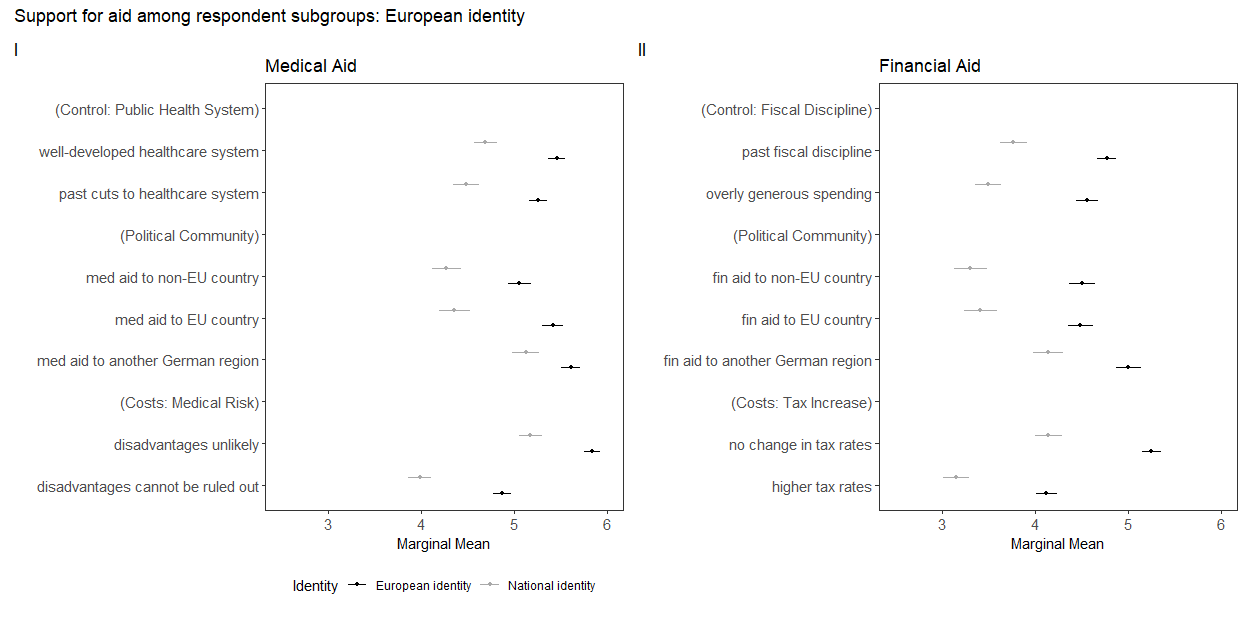 Figure A3. Heterogeneous treatment effects for medical and financial aid vignettes 1 (April/May 2020): European identity.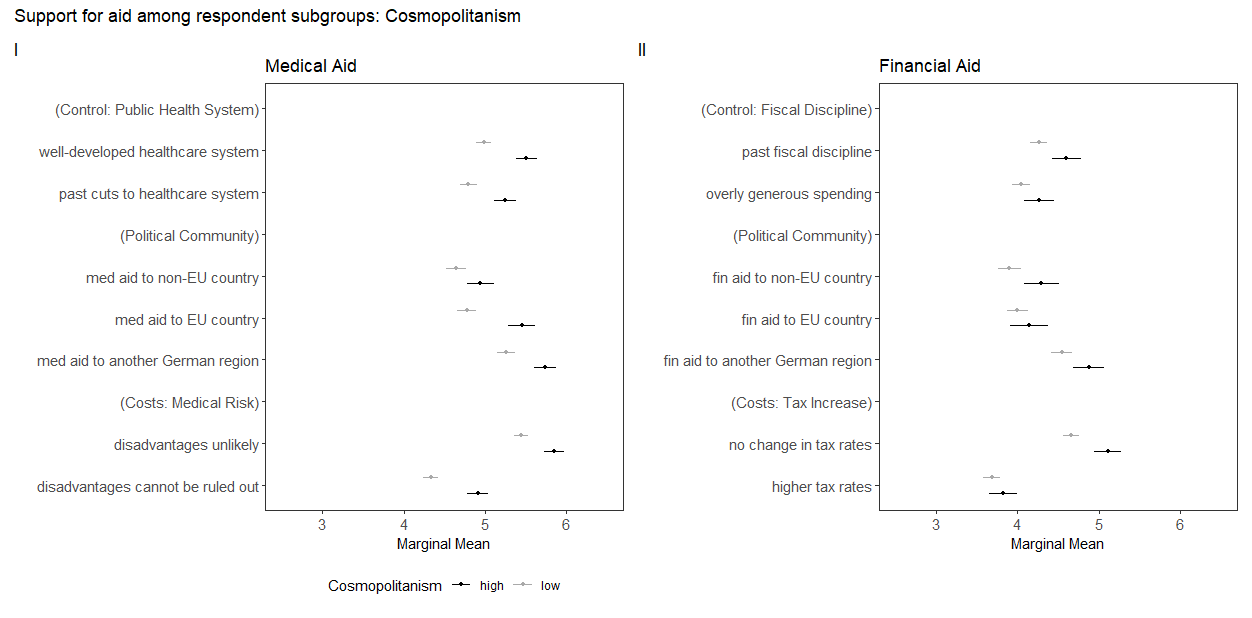 Figure A4. Heterogeneous treatment effects for medical and financial aid vignettes 1 (April/May 2020): Cosmopolitanism.Appendix J. Heterogeneous treatment effects with three subgroups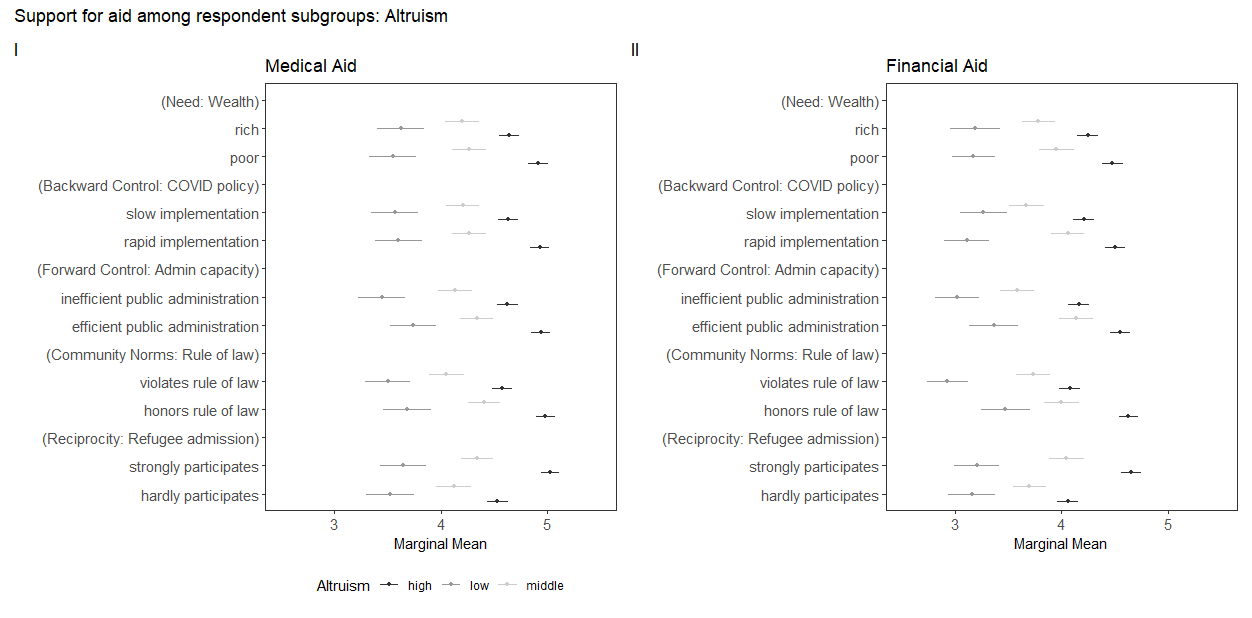 Figure A5. Heterogeneous treatment effects for medical and financial aid vignettes 2 (May 2021): Altruism. Likert scale 1-3: low altruism, 4: middle, 5-7: high altruism.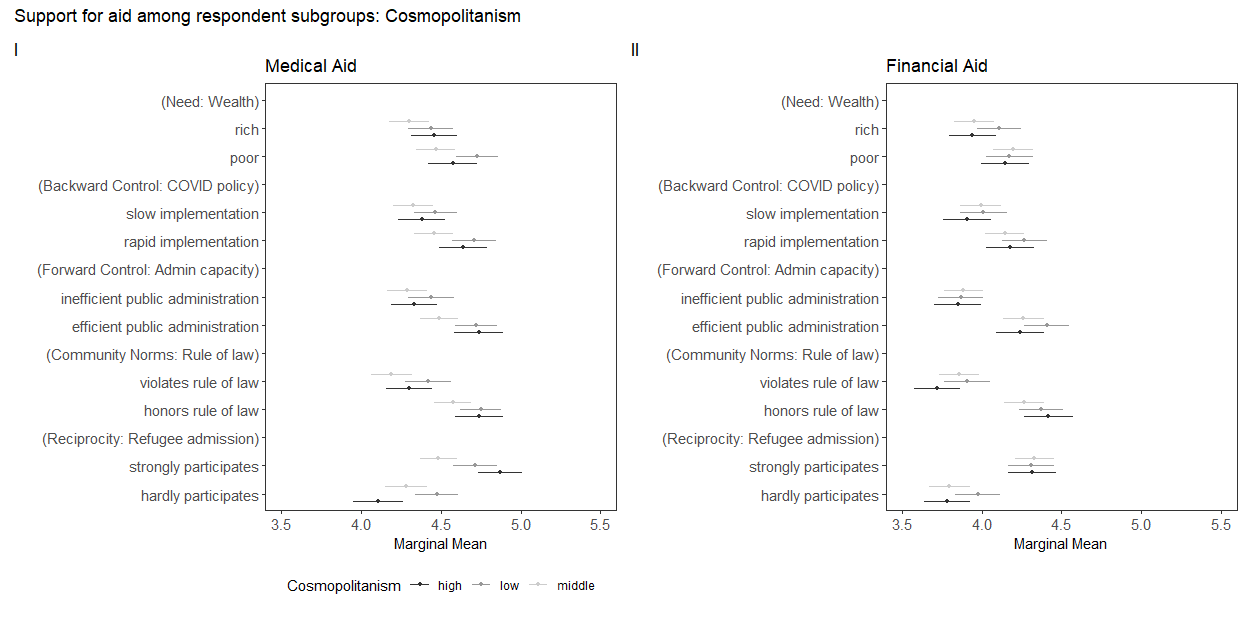 Figure A6. Heterogeneous treatment effects for medical and financial aid vignettes 1 (May 2021): Cosmopolitanism. Likert scale 1-3: low cosmopolitanism, 4: middle, 5-7: high cosmopolitanism.Appendix K. Interaction effects between altruism and reciprocity/backward control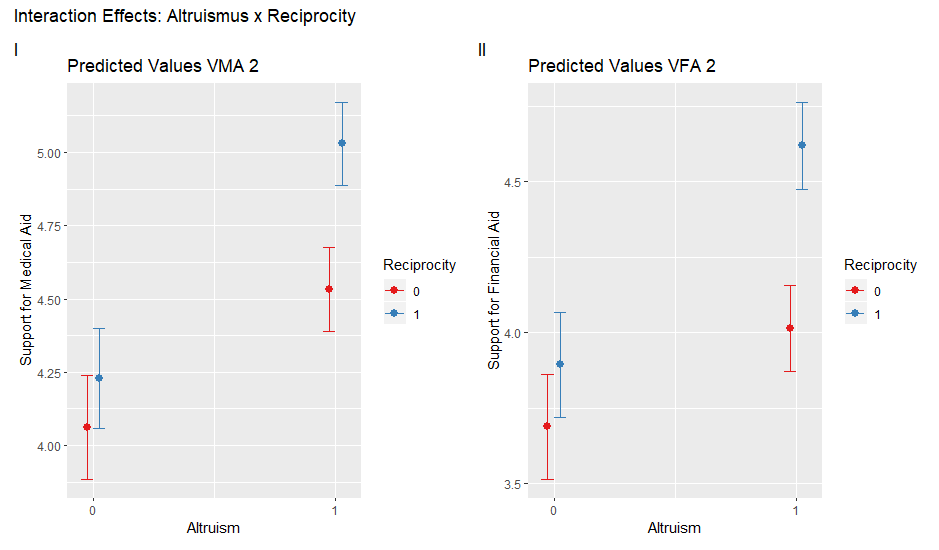 Figure A7. Interaction effects between “altruism” and “reciprocity” in medical vignette 2 (table A5, model 3) and financial vignette 2 (table A6, model 3). 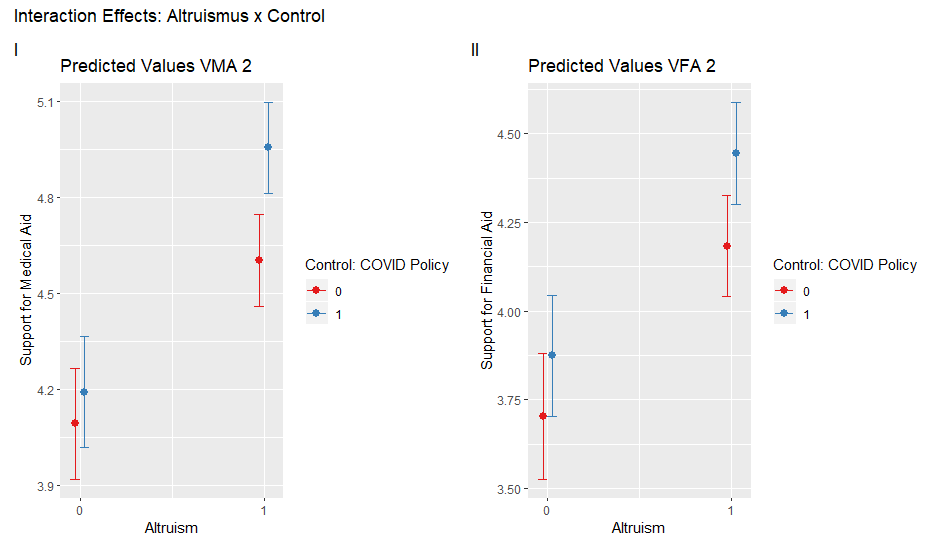 Figure A8. Interaction effects between “altruism” and “backward control” in medical vignette 2 and financial vignette 2.Appendix L. Additional medical and financial aid vignette experiments Table A6. Operationalization of recipient characteristics in medical & financial aid vignettes (November 2020).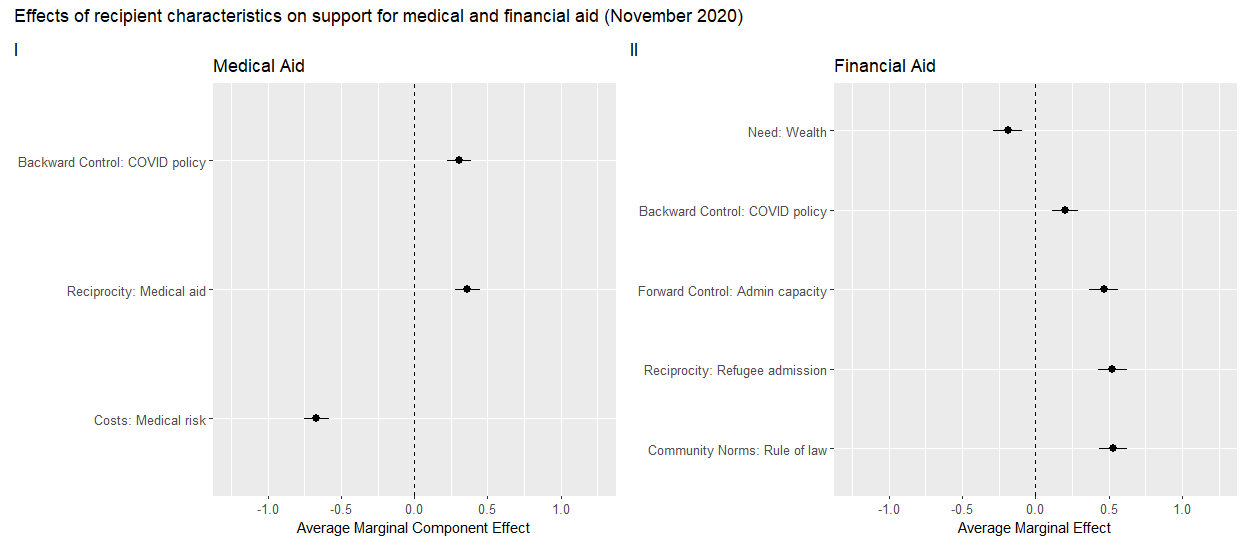 Figure A9. Additional medical and financial aid vignette experiments (November 2020, n= 3341).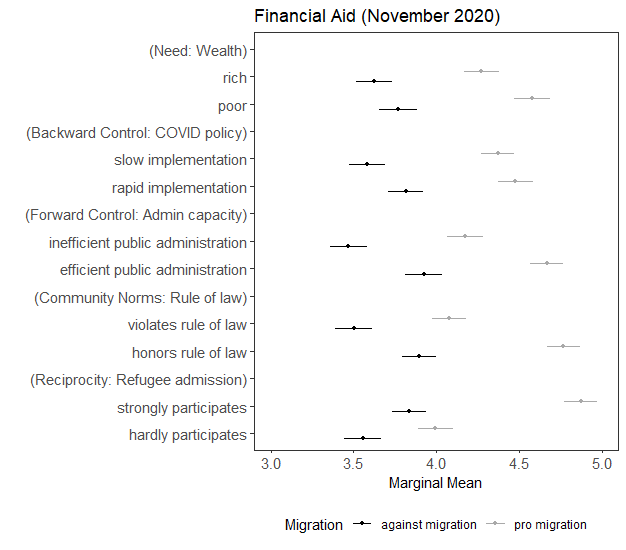 Figure A10. Heterogeneous treatment effects for respondents with pro- and anti-migration attitudes.           Likert scale 1-4: pro altruism, 5-7: against migration.Appendix M. Heterogenous treatment effects for a more restrictive altruism classification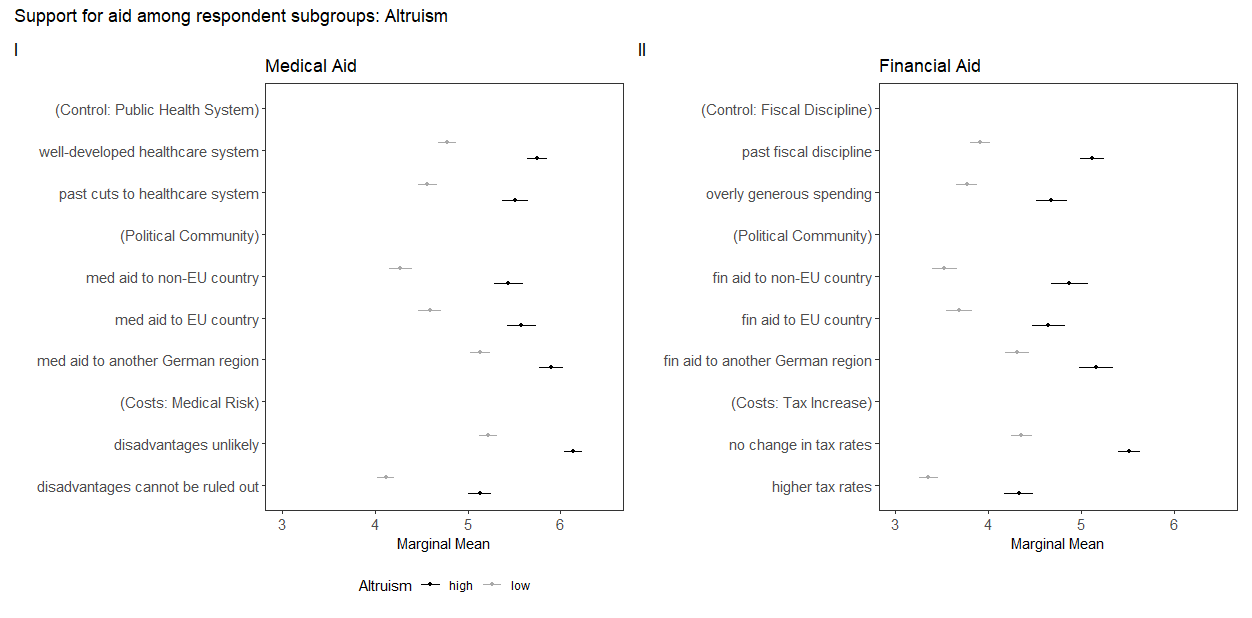 Figure A11. Heterogeneous treatment effects for medical and financial aid vignettes 1 (April/May 2020): Altruism. Likert scale 1-5: low altruism, 6-7: high altruism.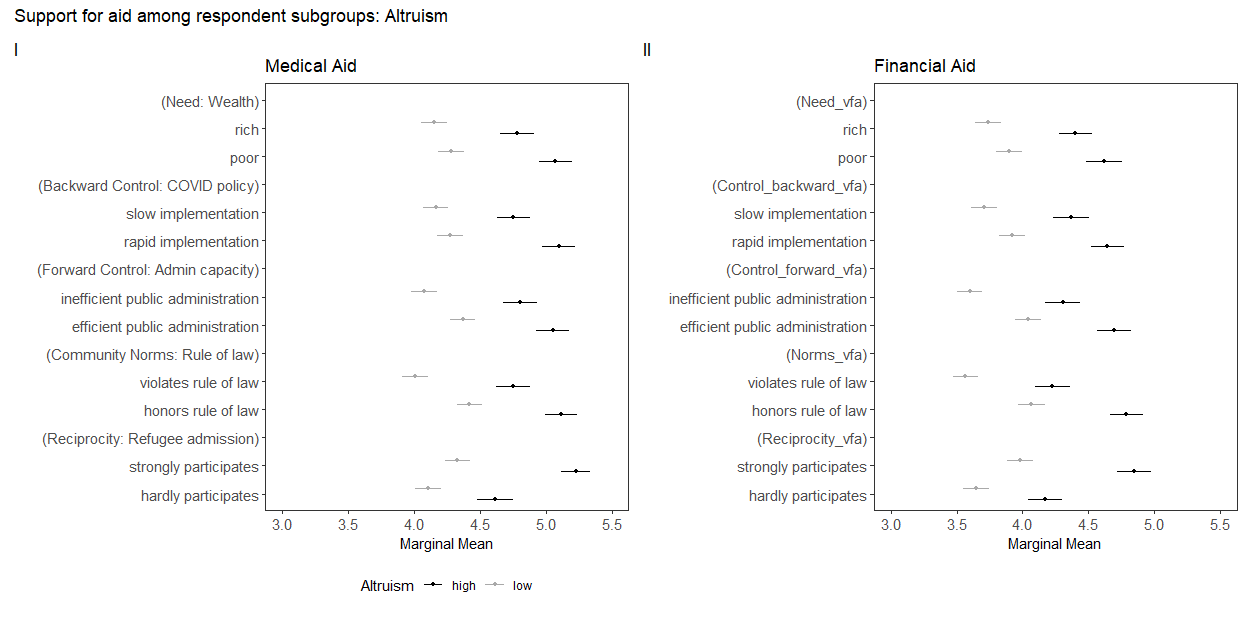 Figure A12. Heterogeneous treatment effects for medical and financial aid vignettes 1 (May 2021): Altruism. Likert scale 1-5: low altruism, 6-7: high altruism.Appendix N. Public support for the ‘Next Generation EU’ recovery program in Germany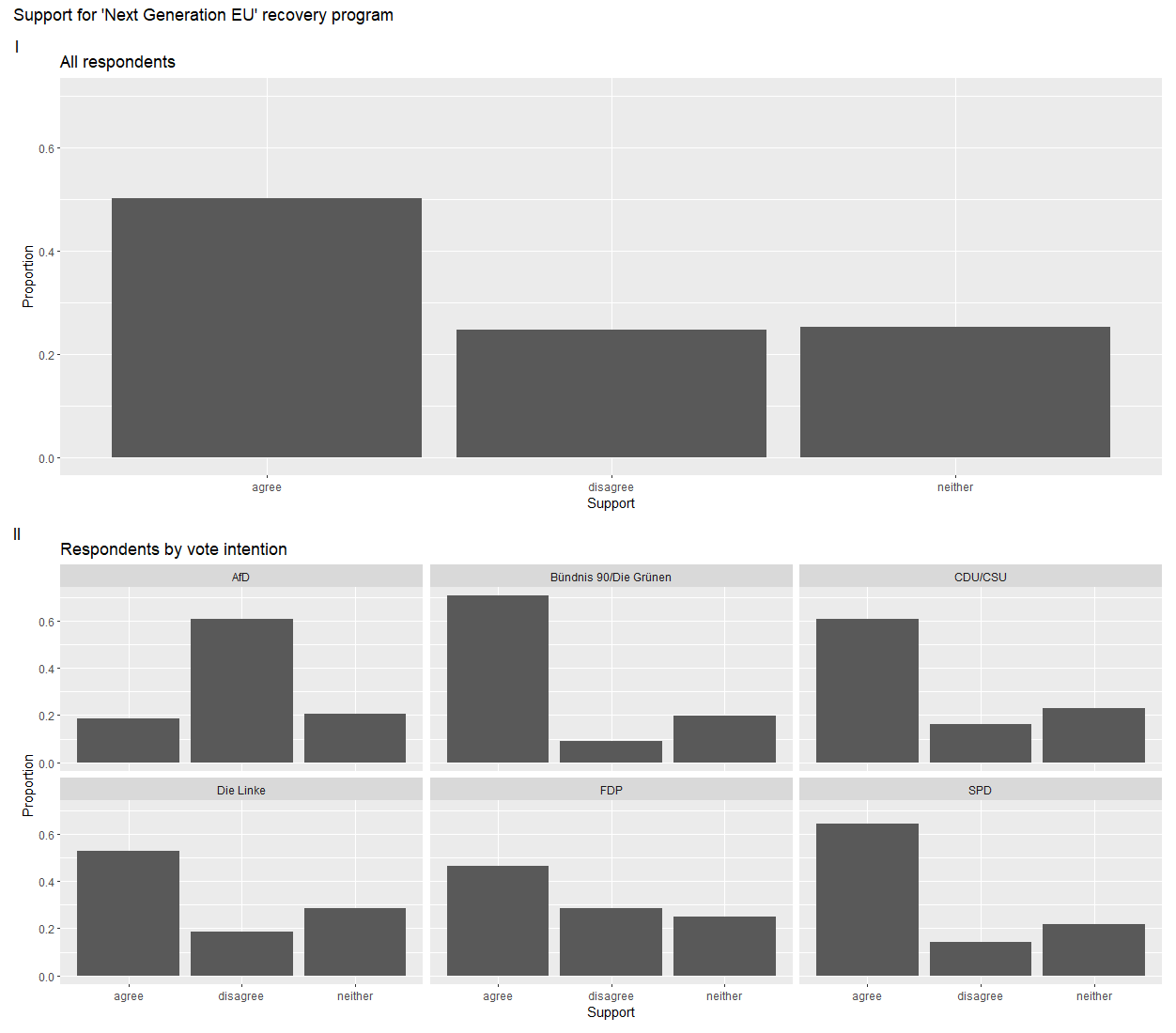 Figure A13. Public support for the ‘Next Generation EU’ recovery program in Germany (November 2020, own data, n= 3341)Sample (April/May 2020)Sample(May 2021)Population (census)Highest educational level attained:  Lower education30.7%37.4%35.8 %  Secondary schooling33.5%30.2%30.5 %  Higher education35.8%32.4%33.6 %Female51.4%49.0%50.1 %Age:   18-39 years32.7%27.0%31.6 %  40-59 years38.9%39.5%35.2 %  60+ years28.4%33.5%33.2 %East32.3%29.0%19.7 %Survey WaveVariableVignette MeanStandard DeviationMinMaxWave 1Dependent VariablesDependent VariablesDependent VariablesDependent VariablesDependent VariablesDependent VariablesWave 1Support for medical aidVMA15.091.7717Wave 1Support for financial aidVFA14.321.9917Wave 1Treatment VariablesTreatment VariablesTreatment VariablesTreatment VariablesTreatment VariablesTreatment VariablesWave 1Community: EUVMA10.330.4701Wave 1Community: nonEUVMA10.340.4701Wave 1Community: other German regionVMA10.340.4701Wave 1Community: EUVFA10.330.4701Wave 1Community: nonEUVFA10.320.4701Wave 1Community: other German regionVFA10.340.4701Wave 1ControlVMA10.510.5001Wave 1ControlVFA10.510.5001Wave 1CostsVMA10.500.5001Wave 1CostsVFA10.510.5001Wave 1Control VariablesControl VariablesControl VariablesControl VariablesControl VariablesControl VariablesWave 1Altruism4.971.5617Wave 1Cosmopolitanism3.961.6017Wave 1European Identity2.620.8714Wave 1Left-Right4.681.99010Wave 1Age: 18-29 years0.160.3701Wave 1Age: 30-39 years0.170.3701Wave 1Age: 40-49 years0.170.3801Wave 1Age: 50-59 years0.220.4101Wave 1Age: 60+ years0.280.4501Wave 1Education: high0.380.4801Wave 1Education: middle0.330.4701Wave 1Education: low0.290.4601Wave 1Income < 9000.110.3101Wave 1Income: 900-15000.130.3401Wave 1Income: 1500-26000.330.4701Wave 1Income: 2600-40000.240.4301Wave 1Income: 4000-60000.140.3501Wave 1Income > 60000.040.1901Wave 1Region: East Germany0.330.4701Wave 1Sex: Female0.470.5001Wave 2Dependent VariablesDependent VariablesDependent VariablesDependent VariablesDependent VariablesDependent VariablesWave 2Support for medical aidVMA24.541.7117Wave 2Support for financial aidVFA24.141.7517Wave 2Treatment VariablesTreatment VariablesTreatment VariablesTreatment VariablesTreatment VariablesTreatment VariablesWave 2NeedVMA20.490.5001Wave 2Control (backward-looking)VMA20.510.5001Wave 2Control (forward-looking)VMA20.500.5001Wave 2Community normsVMA20.510.5001Wave 2ReciprocityVMA20.510.5001Wave 2NeedVFA20.510.5001Wave 2Control (backward-looking)VFA20.520.5001Wave 2Control (forward-looking)VFA20.500.5001Wave 2Community normsVFA20.490.5001Wave 2ReciprocityVFA20.500.5001Wave 2Control VariablesControl VariablesControl VariablesControl VariablesControl VariablesControl VariablesWave 2Altruism5.021.5417Wave 2Cosmopolitanism3.991.5417Wave 2European Identity2.540.8814Wave 2Left-Right4.851.96010Wave 2Age: 18-29 years0.150.3601Wave 2Age: 30-39 years0.120.3201Wave 2Age: 40-49 years0.150.3601Wave 2Age: 50-59 years0.250.4301Wave 2Age: 60+ years0.330.4701Wave 2Education: high0.340.4701Wave 2Education: middle0.300.4601Wave 2Education: low0.360.4801Wave 2Income < 9000.110.3101Wave 2Income: 900-15000.150.3501Wave 2Income: 1500-26000.320.4701Wave 2Income: 2600-40000.240.4301Wave 2Income: 4000-60000.140.3401Wave 2Income > 60000.040.201Wave 2Region: East Germany0.290.4601Wave 2Sex: Female0.450.4501Additional WaveDependent VariablesDependent VariablesDependent VariablesDependent VariablesDependent VariablesDependent VariablesAdditional WaveSupport for medical aidVMA4.461.817Additional WaveSupport for financial aidVFA3.961.7117Additional WaveTreatment VariablesTreatment VariablesTreatment VariablesTreatment VariablesTreatment VariablesTreatment VariablesAdditional WaveControlVMA0.520.501Additional WaveReciprocityVMA0.490.501Additional WaveCostsVMA0.510.501Additional WaveNeedVFA0.490.501Additional WaveControl (backward-looking)VFA0.50.501Additional WaveControl (forward-looking)VFA0.50.501Additional WaveCommunity normsVFA0.50.501Additional WaveReciprocityVFA0.50.501Additional WaveControl VariablesControl VariablesControl VariablesControl VariablesControl VariablesControl VariablesAdditional WaveAltruism4.921.5817Additional WaveCosmopolitanism3.931.617Additional WaveEuropean Identity2.590.8914Additional WaveLeft-Right4.841.96010Additional WaveAge: 18-29 years0.160.3701Additional WaveAge: 30-39 years0.160.3601Additional WaveAge: 40-49 years0.170.3801Additional WaveAge: 50-59 years0.210.4101Additional WaveAge: 60+ years0.300.4601Additional WaveEducation: high0.360.4801Additional WaveEducation: middle0.320.4701Additional WaveEducation: low0.320.4601Additional WaveIncome < 9000.100.3001Additional WaveIncome: 900-15000.190.3901Additional WaveIncome: 1500-26000.280.4501Additional WaveIncome: 2600-40000.250.4301Additional WaveIncome: 4000-60000.150.3601Additional WaveIncome > 60000.030.1701Additional WaveRegion: East Germany0.340.4701Additional WaveSex: Female0.480.501Support for bilateral medical aid (April/May 2020)Support for bilateral medical aid (April/May 2020)Support for bilateral medical aid (April/May 2020)Support for bilateral medical aid (April/May 2020)Support for bilateral medical aid (April/May 2020)Support for bilateral medical aid (April/May 2020)Dependent variable:Dependent variable:Dependent variable:Dependent variable:Dependent variable:Support for bilateral medical aidSupport for bilateral medical aidSupport for bilateral medical aidSupport for bilateral medical aidSupport for bilateral medical aid(1)(2)(3)(4)(5)Public health system0.161***0.168***0.0830.151*0.146(0.048)(0.049)(0.085)(0.060)(0.077)Medical risk-1.032***-1.029***-1.038***-1.093***-1.121***(0.048)(0.049)(0.084)(0.060)(0.077)German region0.406***0.448***0.669***0.527***0.766***(0.059)(0.060)(0.102)(0.073)(0.094)Non-EU country-0.213***-0.249***-0.252*-0.150*-0.082(0.059)(0.060)(0.104)(0.073)(0.094)Altruism0.758***0.797***0.850***0.748***(0.054)(0.118)(0.054)(0.054)Cosmopolitanism 0.395***0.398***0.480***(0.054)(0.054)(0.120)EU identity0.464***0.465***0.641***(0.052)(0.052)(0.115)Left-right-0.093***-0.093***-0.109***-0.104***(0.013)(0.013)(0.013)(0.013)Female -0.060-0.058-0.059-0.074(0.050)(0.050)(0.050)(0.050)Age: 30-39 years-0.096-0.093-0.089-0.119(0.089)(0.089)(0.090)(0.089)Age: 40-49 years-0.054-0.048-0.057-0.072(0.088)(0.088)(0.089)(0.089)Age: 50-59 years0.1090.1110.1070.091(0.087)(0.087)(0.088)(0.088)Age: 60+ years0.200*0.203*0.241**0.184*(0.080)(0.080)(0.081)(0.081)Edu: low-0.252***-0.255***-0.295***-0.321***(0.066)(0.066)(0.066)(0.066)Edu: middle-0.144*-0.146*-0.175**-0.192**(0.063)(0.063)(0.063)(0.062)Income: 900-15000.1000.0950.1000.104(0.101)(0.101)(0.102)(0.101)Income: 1500-26000.353***0.342***0.384***0.359***(0.086)(0.086)(0.087)(0.087)Income: 2600-40000.422***0.407***0.470***0.423***(0.091)(0.091)(0.092)(0.092)Income: 4000-60000.527***0.514***0.561***0.546***(0.101)(0.101)(0.102)(0.101)Income: > 60000.299*0.2780.374*0.305*(0.148)(0.148)(0.149)(0.149)Ost -0.081-0.086-0.113-0.114(0.063)(0.063)(0.064)(0.063)Altruism x public health system0.133(0.104)Altruism x medical risk0.011(0.104)Altruism x German region-0.339**(0.126)Altruism x non-EU country0.002(0.127)Cosmopolitanism x public health system0.074(0.106)Cosmopolitanism x medical risk0.201(0.106)Cosmopolitanism x German region-0.268*(0.129)Cosmopolitanism x non-EU country-0.346**(0.130)EU identity x public health system0.064(0.100)EU identity x medical risk0.161(0.100)EU identity x German region-0.533***(0.122)EU identity x non-EU country-0.286*(0.122)Constant5.403***4.787***4.768***5.036***4.916***(0.055)(0.138)(0.156)(0.139)(0.147)Observations4,7753,9143,9143,9253,921R20.1130.2600.2630.2480.254Adjusted R20.1120.2560.2580.2430.250Residual Std. Error1.669 (df = 4770)1.518 (df = 3892)1.516 (df = 3888)1.532 (df = 3900)1.524 (df = 3896)F Statistic151.811*** (df = 4; 4770)65.252*** (df = 21; 3892)55.369*** (df = 25; 3888)53.468*** (df = 24; 3900)55.385*** (df = 24; 3896)Note:*p<0.05; **p<0.01; ***p<0.001*p<0.05; **p<0.01; ***p<0.001*p<0.05; **p<0.01; ***p<0.001*p<0.05; **p<0.01; ***p<0.001*p<0.05; **p<0.01; ***p<0.001Support for bilateral financial aid (April/May 2020)Support for bilateral financial aid (April/May 2020)Support for bilateral financial aid (April/May 2020)Support for bilateral financial aid (April/May 2020)Support for bilateral financial aid (April/May 2020)Support for bilateral financial aid (April/May 2020)Dependent variable:Dependent variable:Dependent variable:Dependent variable:Dependent variable:Support for bilateral financial aidSupport for bilateral financial aidSupport for bilateral financial aidSupport for bilateral financial aidSupport for bilateral financial aid(1)(2)(3)(4)(5)Fiscal discipline0.260***0.254***0.197*0.261***0.352***(0.055)(0.056)(0.096)(0.069)(0.087)Tax increase-1.078***-1.113***-1.031***-1.009***-1.040***(0.055)(0.056)(0.097)(0.069)(0.087)German region0.643***0.613***0.650***0.540***0.709***(0.067)(0.068)(0.117)(0.084)(0.105)Non-EU country0.014-0.055-0.236*-0.092-0.139(0.068)(0.069)(0.118)(0.085)(0.108)Altruism0.773***0.725***0.937***0.763***(0.062)(0.131)(0.062)(0.062)Cosmopolitanism0.127*0.123*0.176(0.061)(0.061)(0.139)EU identity0.798***0.793***0.966***(0.059)(0.059)(0.127)Left-right-0.139***-0.139***-0.163***-0.143***(0.015)(0.015)(0.015)(0.015)Female -0.327***-0.330***-0.320***-0.330***(0.057)(0.057)(0.058)(0.057)Age: 30-39 years-0.215*-0.214*-0.185-0.217*(0.102)(0.102)(0.104)(0.102)Age: 40-49 years-0.275**-0.272**-0.269**-0.273**(0.101)(0.101)(0.103)(0.101)Age: 50-59 years-0.148-0.144-0.150-0.150(0.100)(0.100)(0.102)(0.099)Age: 60+ years0.0530.0520.1080.056(0.092)(0.092)(0.094)(0.092)Edu: low-0.113-0.113-0.191*-0.137(0.075)(0.075)(0.077)(0.075)Edu: middle-0.005-0.005-0.062-0.026(0.071)(0.071)(0.073)(0.071)Income: 900-15000.0360.0340.0470.030(0.115)(0.115)(0.118)(0.115)Income: 1500-26000.0800.0770.1490.074(0.099)(0.099)(0.101)(0.099)Income: 2600-40000.0060.0020.0910.002(0.104)(0.105)(0.107)(0.104)Income: 4000-60000.261*0.255*0.321**0.258*(0.115)(0.115)(0.118)(0.115)Income: > 60000.1150.1130.2420.110(0.170)(0.170)(0.174)(0.170)Ost -0.163*-0.164*-0.218**-0.166*(0.072)(0.072)(0.074)(0.072)Altruism x fiscal discipline0.086(0.118)Altruism x tax increase-0.121(0.118)Altruism x German region-0.054(0.143)Altruism x non-EU country0.271(0.145)Cosmopolitanism x fiscal discipline0.035(0.123)Cosmopolitanism x tax increase-0.278*(0.123)Cosmopolitanism x German region0.180(0.149)Cosmopolitanism x non-EU country0.151(0.150)EU identity x fiscal discipline-0.165(0.113)EU identity x tax increase-0.119(0.114)EU identity x German region-0.175(0.137)EU identity x non-EU country0.134(0.140)Constant4.446***4.447***4.484***4.864***4.433***(0.061)(0.156)(0.172)(0.163)(0.165)Observations4,7753,9143,9143,9253,921R20.0980.2500.2510.2140.250Adjusted R20.0970.2460.2460.2090.246Residual Std. Error1.900 (df = 4770)1.734 (df = 3892)1.734 (df = 3888)1.776 (df = 3900)1.733 (df = 3896)F Statistic129.654*** (df = 4; 4770)61.663*** (df = 21; 3892)52.129*** (df = 25; 3888)44.315*** (df = 24; 3900)54.255*** (df = 24; 3896)Note:*p<0.05; **p<0.01; ***p<0.001*p<0.05; **p<0.01; ***p<0.001*p<0.05; **p<0.01; ***p<0.001*p<0.05; **p<0.01; ***p<0.001*p<0.05; **p<0.01; ***p<0.001Support for EU medical aid (May 2021)Support for EU medical aid (May 2021)Support for EU medical aid (May 2021)Support for EU medical aid (May 2021)Support for EU medical aid (May 2021)Support for EU medical aid (May 2021)Dependent variable:Dependent variable:Dependent variable:Dependent variable:Dependent variable:Support for EU medical aidSupport for EU medical aidSupport for EU medical aidSupport for EU medical aidSupport for EU medical aid(1)(2)(3)(4)(5)COVID policy0.219***0.269***0.0910.226***0.280***(0.053)(0.054)(0.093)(0.066)(0.081)Wealth-0.197***-0.201***-0.042-0.214**-0.104(0.053)(0.054)(0.094)(0.066)(0.081)Administrative capacity0.293***0.288***0.268**0.246***0.390***(0.053)(0.054)(0.093)(0.066)(0.081)Rule of law0.384***0.357***0.296**0.283***0.369***(0.053)(0.054)(0.093)(0.066)(0.081)Refugee admission0.380***0.389***0.1560.219***0.249**(0.053)(0.054)(0.094)(0.066)(0.081)Vignette order-0.217***-0.261***-0.259***-0.254***-0.264***(0.053)(0.054)(0.054)(0.055)(0.054)Altruism 0.638***0.384**0.753***0.637***(0.059)(0.140)(0.059)(0.059)Cosmopolitanism -0.010-0.013-0.543***(0.059)(0.059)(0.143)EU identity 0.619***0.617***0.678***(0.056)(0.056)(0.133)Left-right-0.089***-0.088***-0.108***-0.088***(0.014)(0.014)(0.014)(0.014)Female -0.091-0.089-0.083-0.094(0.056)(0.056)(0.056)(0.056)Age: 30-39 years0.0530.0530.0620.060(0.105)(0.105)(0.106)(0.104)Age: 40-49 years0.1890.1930.1630.194(0.100)(0.100)(0.101)(0.100)Age: 50-59 years0.0820.0880.0770.085(0.090)(0.090)(0.092)(0.090)Age: 60+ years0.184*0.183*0.207*0.177*(0.089)(0.089)(0.091)(0.089)Edu: low-0.091-0.098-0.168*-0.085(0.074)(0.074)(0.075)(0.074)Edu: middle-0.030-0.042-0.076-0.025(0.074)(0.074)(0.075)(0.074)Income: 900-1500-0.002-0.017-0.033-0.005(0.109)(0.109)(0.111)(0.109)Income: 1500-26000.0270.0150.0410.024(0.095)(0.095)(0.096)(0.095)Income: 2600-40000.0830.0680.1100.081(0.099)(0.099)(0.101)(0.099)Income: 4000-60000.0380.0130.0260.015(0.111)(0.111)(0.112)(0.111)Income: > 60000.0110.0050.0790.004(0.156)(0.155)(0.158)(0.155)Ost -0.093-0.092-0.122-0.095(0.082)(0.082)(0.083)(0.082)Altruism x COVID policy0.261*(0.114)Altruism x wealth-0.230*(0.114)Altruism x administrative capacity0.032(0.114)Altruism x rule of law0.097(0.114)Altruism x refugee admission0.339**(0.114)Cosmopolitanism x COVID policy0.113(0.117)Cosmopolitanism x wealth0.053(0.117)Cosmopolitanism x administrative capacity0.168(0.117)Cosmopolitanism x rule of law0.180(0.117)Cosmopolitanism x refugee admission0.549***(0.117)EU identity x COVID policy-0.031(0.108)EU identity x wealth-0.159(0.108)EU identity x administrative capacity-0.158(0.108)EU identity x rule of law-0.026(0.108)EU identity x refugee admission0.240*(0.108)Constant4.056***3.744***3.925***4.297***3.707***(0.070)(0.155)(0.176)(0.158)(0.166)Observations4,0163,4103,4103,4203,423R20.0440.1520.1560.1290.153Adjusted R20.0420.1460.1490.1220.146Residual Std. Error1.742 (df = 4009)1.634 (df = 3386)1.631 (df = 3381)1.656 (df = 3392)1.632 (df = 3395)F Statistic30.671*** (df = 6; 4009)26.303*** (df = 23; 3386)22.339*** (df = 28; 3381)18.583*** (df = 27; 3392)22.701*** (df = 27; 3395)Note:*p<0.05; **p<0.01; ***p<0.001*p<0.05; **p<0.01; ***p<0.001*p<0.05; **p<0.01; ***p<0.001*p<0.05; **p<0.01; ***p<0.001*p<0.05; **p<0.01; ***p<0.001Support for EU financial aid (May 2021)Support for EU financial aid (May 2021)Support for EU financial aid (May 2021)Support for EU financial aid (May 2021)Support for EU financial aid (May 2021)Support for EU financial aid (May 2021)Dependent variable:Dependent variable:Dependent variable:Dependent variable:Dependent variable:Support for EU financial aidSupport for EU financial aidSupport for EU financial aidSupport for EU financial aidSupport for EU financial aid(1)(2)(3)(4)(5)COVID policy0.208***0.232***0.1660.212**0.252**(0.053)(0.054)(0.094)(0.067)(0.081)Wealth-0.149**-0.129*-0.004-0.128-0.056(0.053)(0.054)(0.094)(0.067)(0.081)Administrative capacity0.423***0.445***0.486***0.481***0.385***(0.053)(0.054)(0.094)(0.067)(0.081)Rule of law0.509***0.463***0.352***0.372***0.469***(0.053)(0.054)(0.094)(0.067)(0.081)Refugee admission0.452***0.472***0.204*0.398***0.296***(0.053)(0.054)(0.093)(0.067)(0.081)Vignette order-0.276***-0.292***-0.293***-0.284***-0.292***(0.053)(0.054)(0.054)(0.055)(0.054)Altruism 0.526***0.325*0.662***0.530***(0.060)(0.143)(0.060)(0.059)Cosmopolitanism -0.101-0.102-0.265(0.059)(0.059)(0.147)EU identity 0.769***0.770***0.622***(0.056)(0.056)(0.135)Left-right-0.117***-0.118***-0.141***-0.114***(0.014)(0.014)(0.015)(0.014)Female -0.157**-0.155**-0.143*-0.155**(0.056)(0.056)(0.057)(0.056)Age: 30-39 years0.0030.0040.0130.002(0.105)(0.105)(0.108)(0.105)Age: 40-49 years-0.005-0.007-0.0170.001(0.100)(0.100)(0.103)(0.100)Age: 50-59 years-0.238**-0.239**-0.240**-0.239**(0.091)(0.090)(0.093)(0.090)Age: 60+ years-0.015-0.0160.014-0.020(0.090)(0.090)(0.092)(0.090)Edu: low-0.151*-0.142-0.244**-0.131(0.074)(0.074)(0.076)(0.074)Edu: middle-0.138-0.133-0.184*-0.129(0.074)(0.074)(0.076)(0.074)Income: 900-1500-0.0020.001-0.024-0.014(0.109)(0.109)(0.112)(0.109)Income: 1500-2600-0.007-0.0010.010-0.015(0.095)(0.095)(0.098)(0.095)Income: 2600-4000-0.0050.0030.037-0.013(0.099)(0.099)(0.102)(0.099)Income: 4000-60000.0350.0450.0340.044(0.111)(0.111)(0.114)(0.111)Income: > 60000.1420.1610.2600.127(0.156)(0.155)(0.160)(0.155)Ost -0.076-0.073-0.118-0.074(0.082)(0.082)(0.084)(0.082)Altruism x COVID policy0.092(0.115)Altruism x wealth-0.179(0.115)Altruism x administrative capacity-0.066(0.115)Altruism x rule of law0.164(0.115)Altruism x refugee admission0.397***(0.114)Cosmopolitanism x COVID policy0.052(0.118)Cosmopolitanism x wealth-0.089(0.118)Cosmopolitanism x administrative capacity-0.048(0.119)Cosmopolitanism x rule of law0.296*(0.119)Cosmopolitanism x refugee admission0.154(0.119)EU identity x COVID policy-0.021(0.108)EU identity x wealth-0.134(0.108)EU identity x administrative capacity0.120(0.108)EU identity x rule of law0.003(0.108)EU identity x refugee admission0.317**(0.108)Constant3.501***3.622***3.753***4.172***3.640***(0.071)(0.158)(0.181)(0.163)(0.168)Observations4,0163,4103,4103,4203,423R20.0670.1940.1980.1520.195Adjusted R20.0660.1890.1920.1450.189Residual Std. Error1.754 (df = 4009)1.638 (df = 3386)1.635 (df = 3381)1.680 (df = 3392)1.636 (df = 3395)F Statistic48.242*** (df = 6; 4009)35.497*** (df = 23; 3386)29.895*** (df = 28; 3381)22.474*** (df = 27; 3392)30.539*** (df = 27; 3395)Note:*p<0.05; **p<0.01; ***p<0.001*p<0.05; **p<0.01; ***p<0.001*p<0.05; **p<0.01; ***p<0.001*p<0.05; **p<0.01; ***p<0.001*p<0.05; **p<0.01; ***p<0.001VignetteVariableestimatep.raw(unadjusted)p.bonferroniVMA 1Public Health System  0.16790.00060.0132VMA 1Medical risk- 1.02850.00000.0000VMA 1German region  0.44750.00000.0000VMA 1Non-EU country- 0.24930.00000.0000VMA 1Altruism  0.75780.00000.0000VMA 1Cosmopolitanism  0.39530.00000.0000VMA 1Public Health System  0.46420.00000.0000VFA 1Fiscal Discipline  0.25430.00000.0000VFA 1Tax increase- 1.11280.00000.0000VFA 1German region  0.61310.00000.0000VFA 1Non-EU country- 0.05550.41941.0000VFA 1Altruism  0.77330.00000.0000VFA 1Cosmopolitanism  0.12680.03880.8536VFA 1EU identity  0.79770.00000.0000VMA 2COVID policy  0.26900.00000.0000VMA 2Wealth- 0.20090.00020.0048VMA 2Administrative capacity  0.28840.00000.0000VMA 2Rule of law  0.35710.00000.0000VMA 2Refugee admission  0.38860.00000.0000VMA 2Altruism  0.63820.00000.0000VMA 2Cosmopolitanism- 0.01040.85931.0000VMA 2EU identity  0.61850.00000.0000VFA 2COVID policy  0.23170.00000.0000VFA 2Wealth- 0.12870.01730.4152VFA 2Administrative capacity  0.44450.00000.0000VFA 2Rule of law  0.46330.00000.0000VFA 2Refugee admission  0.47240.00000.0000VFA 2Altruism  0.52590.00000.0000VFA 2Cosmopolitanism- 0.10090.08531.0000VFA 2EU identity  0.76880.00000.0000Support for bilateral medical aid (April/May 2020)Support for bilateral medical aid (April/May 2020)Support for bilateral medical aid (April/May 2020)Support for bilateral medical aid (April/May 2020)Support for bilateral medical aid (April/May 2020)Support for bilateral medical aid (April/May 2020)Dependent variable:Dependent variable:Dependent variable:Dependent variable:Dependent variable:Support for bilateral medical aidSupport for bilateral medical aidSupport for bilateral medical aidSupport for bilateral medical aidSupport for bilateral medical aid(1)(2)(3)(4)(5)Public health system0.165**0.162***0.0920.139*0.146(0.053)(0.049)(0.085)(0.060)(0.077)Medical risk-1.035***-1.025***-1.031***-1.088***-1.122***(0.053)(0.049)(0.085)(0.060)(0.077)German region0.451***0.442***0.654***0.531***0.751***(0.065)(0.060)(0.102)(0.074)(0.094)Non-EU country-0.231***-0.250***-0.261*-0.146*-0.085(0.065)(0.060)(0.104)(0.073)(0.094)Altruism0.754***0.798***0.841***0.745***(0.054)(0.118)(0.054)(0.055)Cosmopolitanism 0.406***0.409***0.502***(0.054)(0.054)(0.120)EU identity0.458***0.459***0.633***(0.052)(0.052)(0.115)Left-right-0.096***-0.095***-0.113***-0.107***(0.013)(0.013)(0.013)(0.013)Female -0.063-0.062-0.064-0.075(0.050)(0.050)(0.050)(0.050)Age: 30-39 years-0.095-0.091-0.088-0.118(0.089)(0.089)(0.090)(0.090)Age: 40-49 years-0.055-0.049-0.053-0.072(0.088)(0.088)(0.089)(0.089)Age: 50-59 years0.1040.1060.1020.090(0.087)(0.087)(0.088)(0.088)Age: 60+ years0.199*0.203*0.236**0.182*(0.080)(0.080)(0.081)(0.081)Edu: low-0.239***-0.241***-0.282***-0.310***(0.066)(0.066)(0.067)(0.066)Edu: middle-0.143*-0.144*-0.170**-0.192**(0.063)(0.063)(0.063)(0.062)Income: 900-15000.1010.0970.0980.105(0.101)(0.101)(0.102)(0.101)Income: 1500-26000.350***0.339***0.386***0.358***(0.086)(0.086)(0.087)(0.087)Income: 2600-40000.422***0.408***0.471***0.421***(0.091)(0.091)(0.092)(0.092)Income: 4000-60000.523***0.511***0.559***0.544***(0.101)(0.101)(0.102)(0.101)Income: > 60000.2740.2550.347*0.283(0.149)(0.149)(0.150)(0.149)Ost -0.082-0.087-0.109-0.116(0.063)(0.063)(0.064)(0.064)Altruism x public health system0.112(0.104)Altruism x medical risk0.006(0.104)Altruism x German region-0.324*(0.126)Altruism x non-EU country0.015(0.127)Cosmopolitanism x public health system0.080(0.106)Cosmopolitanism x medical risk0.194(0.106)Cosmopolitanism x German region-0.285*(0.129)Cosmopolitanism x non-EU country-0.356**(0.131)EU identity x public health system0.054(0.100)EU identity x medical risk0.165(0.100)EU identity x German region-0.517***(0.123)EU identity x non-EU country-0.288*(0.123)Constant5.461***4.810***4.786***5.058***4.949***(0.060)(0.138)(0.156)(0.140)(0.148)Observations3,8893,8893,8893,8893,889R20.1190.2610.2630.2480.254Adjusted R20.1180.2570.2580.2430.249Residual Std. Error1.650 (df = 3884)1.514 (df = 3867)1.513 (df = 3863)1.528 (df = 3864)1.522 (df = 3864)F Statistic130.855*** (df = 4; 3884)64.938*** (df = 21; 3867)55.051*** (df = 25; 3863)53.142*** (df = 24; 3864)54.777*** (df = 24; 3864)Note:*p<0.05; **p<0.01; ***p<0.001*p<0.05; **p<0.01; ***p<0.001*p<0.05; **p<0.01; ***p<0.001*p<0.05; **p<0.01; ***p<0.001*p<0.05; **p<0.01; ***p<0.001Support for bilateral financial aid (April/May 2020)Support for bilateral financial aid (April/May 2020)Support for bilateral financial aid (April/May 2020)Support for bilateral financial aid (April/May 2020)Support for bilateral financial aid (April/May 2020)Support for bilateral financial aid (April/May 2020)Dependent variable:Dependent variable:Dependent variable:Dependent variable:Dependent variable:Support for bilateral financial aidSupport for bilateral financial aidSupport for bilateral financial aidSupport for bilateral financial aidSupport for bilateral financial aid(1)(2)(3)(4)(5)Fiscal discipline0.285***0.256***0.207*0.266***0.362***(0.061)(0.056)(0.096)(0.069)(0.088)Tax increase-1.101***-1.113***-1.022***-1.026***-1.042***(0.061)(0.056)(0.097)(0.070)(0.088)German region0.619***0.605***0.650***0.527***0.702***(0.074)(0.068)(0.117)(0.084)(0.105)Non-EU country-0.003-0.061-0.251*-0.106-0.158(0.075)(0.069)(0.118)(0.086)(0.109)Altruism0.766***0.731***0.919***0.755***(0.062)(0.131)(0.062)(0.062)Cosmopolitanism0.132*0.128*0.154(0.062)(0.062)(0.140)EU identity0.794***0.789***0.960***(0.060)(0.060)(0.127)Left-right-0.142***-0.142***-0.169***-0.146***(0.015)(0.015)(0.015)(0.015)Female -0.327***-0.331***-0.322***-0.328***(0.057)(0.057)(0.058)(0.057)Age: 30-39 years-0.215*-0.212*-0.193-0.216*(0.102)(0.102)(0.104)(0.102)Age: 40-49 years-0.272**-0.269**-0.263*-0.268**(0.101)(0.101)(0.103)(0.101)Age: 50-59 years-0.147-0.143-0.148-0.147(0.100)(0.100)(0.102)(0.100)Age: 60+ years0.0590.0570.1090.060(0.092)(0.092)(0.094)(0.092)Edu: low-0.096-0.096-0.169*-0.121(0.076)(0.076)(0.077)(0.075)Edu: middle0.0040.005-0.044-0.017(0.072)(0.072)(0.073)(0.071)Income: 900-15000.0360.0340.0340.028(0.116)(0.116)(0.118)(0.116)Income: 1500-26000.0870.0850.1590.083(0.099)(0.099)(0.101)(0.099)Income: 2600-40000.0190.0150.1050.013(0.105)(0.105)(0.107)(0.105)Income: 4000-60000.267*0.262*0.332**0.265*(0.115)(0.116)(0.118)(0.115)Income: > 60000.0990.0950.2260.093(0.170)(0.170)(0.174)(0.170)Ost -0.171*-0.173*-0.216**-0.174*(0.072)(0.072)(0.074)(0.072)Altruism x fiscal discipline0.073(0.118)Altruism x tax increase-0.135(0.119)Altruism x German region-0.068(0.144)Altruism x non-EU country0.286*(0.145)Cosmopolitanism x fiscal discipline0.045(0.123)Cosmopolitanism x tax increase-0.243*(0.123)Cosmopolitanism x German region0.201(0.149)Cosmopolitanism x non-EU country0.156(0.150)EU identity x fiscal discipline-0.181(0.114)EU identity x tax increase-0.116(0.114)EU identity x German region-0.176(0.138)EU identity x non-EU country0.159(0.140)Constant4.533***4.457***4.486***4.899***4.447***(0.068)(0.157)(0.173)(0.163)(0.165)Observations3,8893,8893,8893,8893,889R20.1010.2490.2510.2160.250Adjusted R20.1000.2450.2460.2110.246Residual Std. Error1.893 (df = 3884)1.733 (df = 3867)1.733 (df = 3863)1.772 (df = 3864)1.733 (df = 3864)F Statistic108.851*** (df = 4; 3884)61.161*** (df = 21; 3867)51.759*** (df = 25; 3863)44.396*** (df = 24; 3864)53.730*** (df = 24; 3864)Note:*p<0.05; **p<0.01; ***p<0.001*p<0.05; **p<0.01; ***p<0.001*p<0.05; **p<0.01; ***p<0.001*p<0.05; **p<0.01; ***p<0.001*p<0.05; **p<0.01; ***p<0.001Support for EU medical aid (May 2021)Support for EU medical aid (May 2021)Support for EU medical aid (May 2021)Support for EU medical aid (May 2021)Support for EU medical aid (May 2021)Support for EU medical aid (May 2021)Dependent variable:Dependent variable:Dependent variable:Dependent variable:Dependent variable:Support for EU medical aidSupport for EU medical aidSupport for EU medical aidSupport for EU medical aidSupport for EU medical aid(1)(2)(3)(4)(5)COVID policy0.252***0.269***0.0910.230***0.283***(0.057)(0.054)(0.093)(0.067)(0.081)Wealth-0.202***-0.201***-0.042-0.215**-0.114(0.057)(0.054)(0.094)(0.066)(0.081)Administrative capacity0.293***0.288***0.268**0.243***0.380***(0.057)(0.054)(0.093)(0.066)(0.081)Rule of law0.370***0.357***0.296**0.281***0.373***(0.057)(0.054)(0.093)(0.067)(0.081)Refugee admission0.397***0.389***0.1560.218**0.255**(0.057)(0.054)(0.094)(0.066)(0.081)Vignette order-0.253***-0.261***-0.259***-0.253***-0.264***(0.057)(0.054)(0.054)(0.055)(0.054)Altruism 0.638***0.384**0.751***0.641***(0.059)(0.140)(0.059)(0.059)Cosmopolitanism -0.010-0.013-0.547***(0.059)(0.059)(0.143)EU identity 0.619***0.617***0.680***(0.056)(0.056)(0.134)Left-right-0.089***-0.088***-0.109***-0.088***(0.014)(0.014)(0.014)(0.014)Female -0.091-0.089-0.083-0.088(0.056)(0.056)(0.056)(0.056)Age: 30-39 years0.0530.0530.0610.058(0.105)(0.105)(0.106)(0.105)Age: 40-49 years0.1890.1930.1710.192(0.100)(0.100)(0.102)(0.100)Age: 50-59 years0.0820.0880.0760.086(0.090)(0.090)(0.092)(0.090)Age: 60+ years0.184*0.183*0.206*0.182*(0.089)(0.089)(0.091)(0.089)Edu: low-0.091-0.098-0.167*-0.086(0.074)(0.074)(0.075)(0.074)Edu: middle-0.030-0.042-0.075-0.029(0.074)(0.074)(0.075)(0.074)Income: 900-1500-0.002-0.017-0.0250.0002(0.109)(0.109)(0.111)(0.109)Income: 1500-26000.0270.0150.0430.030(0.095)(0.095)(0.096)(0.095)Income: 2600-40000.0830.0680.1130.084(0.099)(0.099)(0.101)(0.099)Income: 4000-60000.0380.0130.0290.026(0.111)(0.111)(0.112)(0.111)Income: > 60000.0110.0050.0810.010(0.156)(0.155)(0.158)(0.155)Ost -0.093-0.092-0.125-0.093(0.082)(0.082)(0.083)(0.082)Altruism x COVID policy0.261*(0.114)Altruism x wealth-0.230*(0.114)Altruism x administrative capacity0.032(0.114)Altruism x rule of law0.097(0.114)Altruism x refugee admission0.339**(0.114)Cosmopolitanism x COVID policy0.110(0.117)Cosmopolitanism x wealth0.054(0.117)Cosmopolitanism x administrative capacity0.172(0.117)Cosmopolitanism x rule of law0.181(0.117)Cosmopolitanism x refugee admission0.550***(0.117)EU identity x COVID policy-0.033(0.109)EU identity x wealth-0.152(0.108)EU identity x administrative capacity-0.148(0.109)EU identity x rule of law-0.030(0.109)EU identity x refugee admission0.233*(0.109)Constant4.116***3.744***3.925***4.302***3.695***(0.075)(0.155)(0.176)(0.158)(0.166)Observations3,4103,4103,4103,4103,410R20.0470.1520.1560.1290.154Adjusted R20.0460.1460.1490.1220.147Residual Std. Error1.728 (df = 3403)1.634 (df = 3386)1.631 (df = 3381)1.657 (df = 3382)1.633 (df = 3382)F Statistic28.118*** (df = 6; 3403)26.303*** (df = 23; 3386)22.339*** (df = 28; 3381)18.488*** (df = 27; 3382)22.735*** (df = 27; 3382)Note:*p<0.05; **p<0.01; ***p<0.001*p<0.05; **p<0.01; ***p<0.001*p<0.05; **p<0.01; ***p<0.001*p<0.05; **p<0.01; ***p<0.001*p<0.05; **p<0.01; ***p<0.001Support for EU financial aid (May 2021)Support for EU financial aid (May 2021)Support for EU financial aid (May 2021)Support for EU financial aid (May 2021)Support for EU financial aid (May 2021)Support for EU financial aid (May 2021)Dependent variable:Dependent variable:Dependent variable:Dependent variable:Dependent variable:Support for EU financial aidSupport for EU financial aidSupport for EU financial aidSupport for EU financial aidSupport for EU financial aid(1)(2)(3)(4)(5)COVID policy0.201***0.232***0.1660.215**0.246**(0.058)(0.054)(0.094)(0.067)(0.081)Wealth-0.150**-0.129*-0.004-0.128-0.051(0.058)(0.054)(0.094)(0.067)(0.081)Administrative capacity0.457***0.445***0.486***0.478***0.378***(0.058)(0.054)(0.094)(0.067)(0.081)Rule of law0.511***0.463***0.352***0.379***0.467***(0.058)(0.054)(0.094)(0.067)(0.081)Refugee admission0.465***0.472***0.204*0.400***0.306***(0.058)(0.054)(0.093)(0.067)(0.081)Vignette order-0.288***-0.292***-0.293***-0.285***-0.293***(0.058)(0.054)(0.054)(0.055)(0.054)Altruism 0.526***0.325*0.659***0.532***(0.060)(0.143)(0.060)(0.059)Cosmopolitanism -0.101-0.102-0.261(0.059)(0.059)(0.147)EU identity 0.769***0.770***0.628***(0.056)(0.056)(0.136)Left-right-0.117***-0.118***-0.142***-0.114***(0.014)(0.014)(0.015)(0.014)Female -0.157**-0.155**-0.142*-0.157**(0.056)(0.056)(0.057)(0.056)Age: 30-39 years0.0030.0040.0140.0004(0.105)(0.105)(0.108)(0.105)Age: 40-49 years-0.005-0.007-0.0110.0004(0.100)(0.100)(0.103)(0.100)Age: 50-59 years-0.238**-0.239**-0.243**-0.238**(0.091)(0.090)(0.093)(0.090)Age: 60+ years-0.015-0.0160.016-0.021(0.090)(0.090)(0.092)(0.090)Edu: low-0.151*-0.142-0.246**-0.136(0.074)(0.074)(0.076)(0.074)Edu: middle-0.138-0.133-0.185*-0.131(0.074)(0.074)(0.076)(0.074)Income: 900-1500-0.0020.001-0.017-0.008(0.109)(0.109)(0.112)(0.109)Income: 1500-2600-0.007-0.0010.013-0.007(0.095)(0.095)(0.098)(0.095)Income: 2600-4000-0.0050.0030.038-0.007(0.099)(0.099)(0.102)(0.099)Income: 4000-60000.0350.0450.0360.041(0.111)(0.111)(0.114)(0.111)Income: > 60000.1420.1610.2630.131(0.156)(0.155)(0.160)(0.155)Ost -0.076-0.073-0.120-0.074(0.082)(0.082)(0.084)(0.082)Altruism x COVID policy0.092(0.115)Altruism x wealth-0.179(0.115)Altruism x administrative capacity-0.066(0.115)Altruism x rule of law0.164(0.115)Altruism x refugee admission0.397***(0.114)Cosmopolitanism x COVID policy0.050(0.119)Cosmopolitanism x wealth-0.088(0.119)Cosmopolitanism x administrative capacity-0.045(0.119)Cosmopolitanism x rule of law0.289*(0.119)Cosmopolitanism x refugee admission0.152(0.119)EU identity x COVID policy-0.020(0.108)EU identity x wealth-0.138(0.109)EU identity x administrative capacity0.131(0.109)EU identity x rule of law0.003(0.109)EU identity x refugee admission0.307**(0.109)Constant3.558***3.622***3.753***4.170***3.636***(0.077)(0.158)(0.181)(0.164)(0.169)Observations3,4103,4103,4103,4103,410R20.0710.1940.1980.1520.196Adjusted R20.0690.1890.1920.1450.190Residual Std. Error1.754 (df = 3403)1.638 (df = 3386)1.635 (df = 3381)1.681 (df = 3382)1.637 (df = 3382)F Statistic43.395*** (df = 6; 3403)35.497*** (df = 23; 3386)29.895*** (df = 28; 3381)22.492*** (df = 27; 3382)30.581*** (df = 27; 3382)Note:*p<0.05; **p<0.01; ***p<0.001*p<0.05; **p<0.01; ***p<0.001*p<0.05; **p<0.01; ***p<0.001*p<0.05; **p<0.01; ***p<0.001*p<0.05; **p<0.01; ***p<0.001Support for bilateral medical aid (April/May 2020)Support for bilateral medical aid (April/May 2020)Support for bilateral medical aid (April/May 2020)Support for bilateral medical aid (April/May 2020)Support for bilateral medical aid (April/May 2020)Support for bilateral medical aid (April/May 2020)Dependent variable:Dependent variable:Dependent variable:Dependent variable:Dependent variable:Support for bilateral medical aidSupport for bilateral medical aidSupport for bilateral medical aidSupport for bilateral medical aidSupport for bilateral medical aid(1)(2)(3)(4)(5)Public health system0.145**0.142**0.1560.1050.127(0.053)(0.049)(0.086)(0.060)(0.076)Medical risk-0.999***-1.010***-1.019***-1.049***-1.118***(0.053)(0.049)(0.085)(0.060)(0.076)German region0.434***0.444***0.677***0.512***0.753***(0.065)(0.060)(0.103)(0.074)(0.094)Non-EU country-0.229***-0.251***-0.296**-0.156*-0.108(0.065)(0.060)(0.106)(0.073)(0.094)Altruism0.799***0.901***0.878***0.794***(0.055)(0.120)(0.054)(0.055)Cosmopolitanism 0.404***0.407***0.498***(0.054)(0.054)(0.121)EU identity0.428***0.427***0.582***(0.052)(0.052)(0.115)Left-right-0.104***-0.103***-0.119***-0.116***(0.013)(0.013)(0.013)(0.013)Female -0.085-0.084-0.085-0.093(0.051)(0.051)(0.051)(0.051)Age: 30-39 years-0.126-0.119-0.125-0.155(0.086)(0.086)(0.087)(0.087)Age: 40-49 years-0.073-0.062-0.070-0.082(0.087)(0.087)(0.088)(0.088)Age: 50-59 years0.1020.1090.0980.092(0.085)(0.085)(0.086)(0.086)Age: 60+ years0.183*0.190*0.217**0.165*(0.083)(0.083)(0.084)(0.084)Edu: low-0.253***-0.256***-0.301***-0.334***(0.071)(0.071)(0.072)(0.071)Edu: middle-0.157*-0.157*-0.191**-0.212***(0.061)(0.061)(0.062)(0.061)Income: 900-15000.0240.0250.0120.022(0.100)(0.100)(0.101)(0.101)Income: 1500-26000.263**0.255**0.285***0.255**(0.086)(0.086)(0.086)(0.086)Income: 2600-40000.336***0.327***0.370***0.328***(0.090)(0.090)(0.091)(0.091)Income: 4000-60000.402***0.397***0.432***0.404***(0.101)(0.101)(0.102)(0.101)Income: > 60000.1920.1800.2480.193(0.149)(0.149)(0.150)(0.150)Ost -0.055-0.059-0.084-0.092(0.056)(0.056)(0.056)(0.056)Altruism x public health system-0.012(0.104)Altruism x medical risk0.014(0.104)Altruism x German region-0.352**(0.127)Altruism x non-EU country0.063(0.129)Cosmopolitanism x public health system0.108(0.106)Cosmopolitanism x medical risk0.122(0.106)Cosmopolitanism x German region-0.235(0.129)Cosmopolitanism x non-EU country-0.333*(0.130)EU identity x public health system0.046(0.100)EU identity x medical risk0.199*(0.100)EU identity x German region-0.521***(0.123)EU identity x non-EU country-0.248*(0.123)Constant5.463***4.950***4.878***5.199***5.113***(0.061)(0.140)(0.158)(0.141)(0.150)Observations3,8893,8893,8893,8893,889R20.1100.2560.2580.2440.249Adjusted R20.1090.2520.2530.2400.245Residual Std. Error1.661 (df = 3884)1.523 (df = 3867)1.521 (df = 3863)1.535 (df = 3864)1.530 (df = 3864)F Statistic119.722*** (df = 4; 3884)63.227*** (df = 21; 3867)53.731*** (df = 25; 3863)52.042*** (df = 24; 3864)53.428*** (df = 24; 3864)Note:*p<0.05; **p<0.01; ***p<0.001*p<0.05; **p<0.01; ***p<0.001*p<0.05; **p<0.01; ***p<0.001*p<0.05; **p<0.01; ***p<0.001*p<0.05; **p<0.01; ***p<0.001Support for bilateral financial aid (April/May 2020)Support for bilateral financial aid (April/May 2020)Support for bilateral financial aid (April/May 2020)Support for bilateral financial aid (April/May 2020)Support for bilateral financial aid (April/May 2020)Support for bilateral financial aid (April/May 2020)Dependent variable:Dependent variable:Dependent variable:Dependent variable:Dependent variable:Support for bilateral financial aidSupport for bilateral financial aidSupport for bilateral financial aidSupport for bilateral financial aidSupport for bilateral financial aid(1)(2)(3)(4)(5)Fiscal discipline0.246***0.227***0.1620.226**0.324***(0.061)(0.056)(0.097)(0.069)(0.086)Tax increase-1.113***-1.100***-1.067***-1.002***-1.059***(0.061)(0.056)(0.097)(0.069)(0.086)German region0.659***0.638***0.674***0.592***0.763***(0.074)(0.068)(0.118)(0.083)(0.104)Non-EU country-0.006-0.059-0.230-0.106-0.122(0.075)(0.069)(0.119)(0.086)(0.107)Altruism0.762***0.674***0.899***0.753***(0.062)(0.132)(0.062)(0.062)Cosmopolitanism0.155*0.155*0.230(0.061)(0.061)(0.138)EU identity0.756***0.752***0.929***(0.059)(0.059)(0.126)Left-right-0.151***-0.151***-0.177***-0.156***(0.015)(0.015)(0.015)(0.015)Female -0.281***-0.284***-0.279***-0.283***(0.058)(0.058)(0.059)(0.058)Age: 30-39 years-0.222*-0.217*-0.208*-0.223*(0.098)(0.098)(0.100)(0.098)Age: 40-49 years-0.248*-0.248*-0.237*-0.243*(0.099)(0.099)(0.101)(0.099)Age: 50-59 years-0.148-0.144-0.155-0.150(0.097)(0.097)(0.099)(0.097)Age: 60+ years0.0540.0530.1050.050(0.095)(0.095)(0.096)(0.095)Edu: low-0.150-0.147-0.225**-0.176*(0.081)(0.081)(0.082)(0.080)Edu: middle-0.064-0.061-0.117-0.086(0.070)(0.070)(0.071)(0.069)Income: 900-15000.0520.0510.0330.046(0.114)(0.114)(0.116)(0.114)Income: 1500-26000.0970.0940.1410.090(0.097)(0.097)(0.099)(0.097)Income: 2600-40000.0230.0180.0860.015(0.102)(0.103)(0.104)(0.102)Income: 4000-60000.280*0.277*0.334**0.276*(0.114)(0.114)(0.117)(0.115)Income: > 60000.1300.1320.2420.125(0.169)(0.169)(0.173)(0.170)Ost -0.158*-0.158*-0.209**-0.163*(0.063)(0.063)(0.065)(0.063)Altruism x fiscal discipline0.096(0.118)Altruism x tax increase-0.046(0.119)Altruism x German region-0.051(0.144)Altruism x non-EU country0.255(0.146)Cosmopolitanism x fiscal discipline0.061(0.122)Cosmopolitanism x tax increase-0.285*(0.122)Cosmopolitanism x German region0.090(0.148)Cosmopolitanism x non-EU country0.145(0.149)EU identity x fiscal discipline-0.168(0.113)EU identity x tax increase-0.073(0.113)EU identity x German region-0.223(0.137)EU identity x non-EU country0.105(0.139)Constant4.544***4.534***4.593***4.969***4.538***(0.068)(0.157)(0.174)(0.162)(0.165)Observations3,8893,8893,8893,8893,889R20.1050.2540.2550.2240.254Adjusted R20.1040.2500.2500.2190.250Residual Std. Error1.890 (df = 3884)1.729 (df = 3867)1.728 (df = 3863)1.764 (df = 3864)1.729 (df = 3864)F Statistic113.704*** (df = 4; 3884)62.703*** (df = 21; 3867)52.931*** (df = 25; 3863)46.393*** (df = 24; 3864)54.930*** (df = 24; 3864)Note:*p<0.05; **p<0.01; ***p<0.001*p<0.05; **p<0.01; ***p<0.001*p<0.05; **p<0.01; ***p<0.001*p<0.05; **p<0.01; ***p<0.001*p<0.05; **p<0.01; ***p<0.001Support for EU medical aid (May 2021)Support for EU medical aid (May 2021)Support for EU medical aid (May 2021)Support for EU medical aid (May 2021)Support for EU medical aid (May 2021)Support for EU medical aid (May 2021)Dependent variable:Dependent variable:Dependent variable:Dependent variable:Dependent variable:Support for EU medical aidSupport for EU medical aidSupport for EU medical aidSupport for EU medical aidSupport for EU medical aid(1)(2)(3)(4)(5)COVID policy0.239***0.247***0.0960.221***0.263**(0.057)(0.054)(0.095)(0.067)(0.081)Wealth-0.212***-0.218***-0.094-0.232***-0.152(0.057)(0.054)(0.095)(0.067)(0.081)Administrative capacity0.287***0.278***0.251**0.242***0.383***(0.057)(0.054)(0.095)(0.067)(0.081)Rule of law0.373***0.357***0.318***0.293***0.371***(0.057)(0.054)(0.095)(0.067)(0.081)Refugee admission0.393***0.376***0.1670.208**0.249**(0.057)(0.054)(0.095)(0.067)(0.081)Vignette order-0.242***-0.251***-0.249***-0.247***-0.253***(0.057)(0.054)(0.054)(0.055)(0.054)Altruism 0.680***0.453**0.799***0.681***(0.060)(0.143)(0.060)(0.060)Cosmopolitanism 0.0250.021-0.463**(0.059)(0.059)(0.145)EU identity 0.646***0.643***0.705***(0.056)(0.056)(0.135)Left-right-0.081***-0.080***-0.102***-0.081***(0.014)(0.014)(0.014)(0.014)Female -0.097-0.096-0.089-0.096(0.055)(0.055)(0.056)(0.056)Age: 30-39 years0.0640.0660.0830.064(0.106)(0.106)(0.108)(0.106)Age: 40-49 years0.1550.1590.1430.156(0.101)(0.101)(0.103)(0.101)Age: 50-59 years0.1140.1150.0990.117(0.092)(0.092)(0.093)(0.092)Age: 60+ years0.178*0.1760.189*0.175(0.090)(0.090)(0.092)(0.090)Edu: low-0.119-0.123-0.195*-0.119(0.075)(0.075)(0.076)(0.075)Edu: middle-0.053-0.060-0.102-0.055(0.071)(0.071)(0.072)(0.071)Income: 900-1500-0.007-0.018-0.020-0.005(0.108)(0.108)(0.110)(0.108)Income: 1500-26000.0530.0440.0720.055(0.095)(0.095)(0.096)(0.095)Income: 2600-40000.0960.0840.1280.096(0.099)(0.099)(0.101)(0.099)Income: 4000-6000-0.004-0.0220.002-0.016(0.111)(0.111)(0.113)(0.111)Income: > 60000.0150.0170.0910.018(0.157)(0.157)(0.159)(0.157)Ost -0.094-0.094-0.128*-0.095(0.063)(0.063)(0.064)(0.063)Altruism x COVID policy0.218(0.115)Altruism x wealth-0.178(0.115)Altruism x administrative capacity0.039(0.115)Altruism x rule of law0.060(0.115)Altruism x refugee admission0.303**(0.115)Cosmopolitanism x COVID policy0.078(0.118)Cosmopolitanism x wealth0.047(0.117)Cosmopolitanism x administrative capacity0.147(0.118)Cosmopolitanism x rule of law0.145(0.118)Cosmopolitanism x refugee admission0.553***(0.118)EU identity x COVID policy-0.032(0.109)EU identity x wealth-0.112(0.109)EU identity x administrative capacity-0.175(0.109)EU identity x rule of law-0.029(0.109)EU identity x refugee admission0.223*(0.109)Constant4.125***3.690***3.855***4.250***3.663***(0.076)(0.157)(0.179)(0.160)(0.168)Observations3,4103,4103,4103,4103,410R20.0460.1570.1600.1310.159Adjusted R20.0440.1510.1530.1240.152Residual Std. Error1.667 (df = 3403)1.571 (df = 3386)1.569 (df = 3381)1.596 (df = 3382)1.570 (df = 3382)F Statistic27.281*** (df = 6; 3403)27.438*** (df = 23; 3386)23.051*** (df = 28; 3381)18.934*** (df = 27; 3382)23.675*** (df = 27; 3382)Note:*p<0.05; **p<0.01; ***p<0.001*p<0.05; **p<0.01; ***p<0.001*p<0.05; **p<0.01; ***p<0.001*p<0.05; **p<0.01; ***p<0.001*p<0.05; **p<0.01; ***p<0.001Support for EU financial aid (May 2021)Support for EU financial aid (May 2021)Support for EU financial aid (May 2021)Support for EU financial aid (May 2021)Support for EU financial aid (May 2021)Support for EU financial aid (May 2021)Dependent variable:Dependent variable:Dependent variable:Dependent variable:Dependent variable:Support for EU financial aidSupport for EU financial aidSupport for EU financial aidSupport for EU financial aidSupport for EU financial aid(1)(2)(3)(4)(5)COVID policy0.201***0.233***0.1730.199**0.250**(0.058)(0.054)(0.096)(0.068)(0.081)Wealth-0.159**-0.151**-0.020-0.173*-0.101(0.058)(0.054)(0.095)(0.068)(0.081)Administrative capacity0.437***0.427***0.484***0.448***0.387***(0.058)(0.054)(0.095)(0.068)(0.081)Rule of law0.533***0.489***0.399***0.417***0.513***(0.058)(0.054)(0.095)(0.068)(0.081)Refugee admission0.431***0.430***0.1340.374***0.265**(0.058)(0.054)(0.095)(0.068)(0.081)Vignette order-0.235***-0.241***-0.240***-0.237***-0.242***(0.058)(0.054)(0.054)(0.056)(0.054)Altruism 0.561***0.381**0.704***0.565***(0.060)(0.145)(0.061)(0.060)Cosmopolitanism -0.067-0.068-0.280(0.059)(0.059)(0.148)EU identity 0.791***0.791***0.678***(0.057)(0.057)(0.136)Left-right-0.110***-0.111***-0.137***-0.108***(0.014)(0.014)(0.015)(0.014)Female -0.126*-0.124*-0.115*-0.124*(0.056)(0.056)(0.057)(0.056)Age: 30-39 years-0.025-0.0240.003-0.025(0.106)(0.106)(0.109)(0.106)Age: 40-49 years-0.011-0.014-0.007-0.007(0.102)(0.101)(0.104)(0.101)Age: 50-59 years-0.246**-0.246**-0.255**-0.246**(0.092)(0.092)(0.095)(0.092)Age: 60+ years-0.028-0.029-0.004-0.030(0.091)(0.090)(0.093)(0.091)Edu: low-0.128-0.120-0.228**-0.116(0.075)(0.075)(0.077)(0.075)Edu: middle-0.112-0.107-0.168*-0.107(0.071)(0.071)(0.073)(0.071)Income: 900-15000.0050.005-0.0020.002(0.108)(0.108)(0.112)(0.108)Income: 1500-2600-0.018-0.0140.0002-0.014(0.095)(0.095)(0.098)(0.095)Income: 2600-4000-0.028-0.0220.010-0.026(0.100)(0.099)(0.102)(0.100)Income: 4000-60000.0100.0160.0250.020(0.112)(0.111)(0.115)(0.111)Income: > 60000.1390.1540.2620.140(0.157)(0.157)(0.162)(0.157)Ost -0.073-0.070-0.117-0.073(0.064)(0.064)(0.065)(0.064)Altruism x COVID policy0.080(0.116)Altruism x wealth-0.187(0.116)Altruism x administrative capacity-0.090(0.116)Altruism x rule of law0.127(0.116)Altruism x refugee admission0.434***(0.115)Cosmopolitanism x COVID policy0.101(0.119)Cosmopolitanism x wealth-0.003(0.119)Cosmopolitanism x administrative capacity-0.008(0.119)Cosmopolitanism x rule of law0.243*(0.120)Cosmopolitanism x refugee admission0.133(0.119)EU identity x COVID policy-0.025(0.109)EU identity x wealth-0.093(0.109)EU identity x administrative capacity0.081(0.109)EU identity x rule of law-0.038(0.109)EU identity x refugee admission0.302**(0.109)Constant3.553***3.536***3.660***4.114***3.552***(0.078)(0.160)(0.183)(0.166)(0.170)Observations3,4103,4103,4103,4103,410R20.0660.1940.1980.1490.196Adjusted R20.0650.1880.1920.1420.189Residual Std. Error1.693 (df = 3403)1.577 (df = 3386)1.574 (df = 3381)1.621 (df = 3382)1.576 (df = 3382)F Statistic40.279*** (df = 6; 3403)35.379*** (df = 23; 3386)29.866*** (df = 28; 3381)21.916*** (df = 27; 3382)30.460*** (df = 27; 3382)Note:*p<0.05; **p<0.01; ***p<0.001*p<0.05; **p<0.01; ***p<0.001*p<0.05; **p<0.01; ***p<0.001*p<0.05; **p<0.01; ***p<0.001*p<0.05; **p<0.01; ***p<0.001Vignettes November 2020Vignettes November 2020Vignettes November 2020DimensionMedical Aid(Intensive care personnel and equipment)Financial Aid(Aid via recovery fund)Need1. Poor member state2. Rich member stateControl (back-ward looking)1. Well prepared for second wave2. Failed to prepare well for second wave1. Rapid implementation of pandemic measures 2. Slow implementation of pandemic measuresControl (forward looking)1. Efficient public administration2. Inefficient public administrationAttitude1. Country honors democratic principles and the rule of law2. Regular allegation of violations of democratic principles and the rule of lawReciprocity1. Offer of reciprocal support if need be2. Unclear whether reciprocal support would be provided if need be.1. Participation in the accommodation of refugees2. Hardly participates in the accommodation of refugeesCost1. Medical disadvantages unlikely2. Medical disadvantages cannot be ruled out 